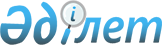 Жақсы аудандық мәслихатының 2017 жылғы 25 желтоқсандағы № 6ВС-20-1 "2018-2020 жылдарға арналған Жақсы ауылының, Жақсы ауданының ауылдық округтерінің бюджеттері туралы" шешіміне өзгерістер енгізу туралыАқмола облысы Жақсы аудандық мәслихатының 2018 жылғы 23 шілдедегі № 6ВС-28-2 шешімі. Ақмола облысының Әділет департаментінде 2018 жылғы 7 тамызда № 6765 болып тіркелді
      РҚАО-ның ескертпесі.

      Құжаттың мәтінінде түпнұсқаның пунктуациясы мен орфографиясы сақталған.
      Қазақстан Республикасының 2008 жылғы 4 желтоқсандағы Бюджет кодексінің 109-1 бабының 1 тармағына, "Қазақстан Республикасындағы жергілікті мемлекеттік басқару және өзін-өзі басқару туралы" Қазақстан Республикасының 2001 жылғы 23 қаңтардағы Заңының 6 бабына сәйкес, Жақсы аудандық мәслихаты ШЕШІМ ҚАБЫЛДАДЫ:
      1. Жақсы аудандық мәслихатының 2017 жылғы 25 желтоқсандағы № 6ВС-20-1 "2018-2020 жылдарға арналған Жақсы ауылының, Жақсы ауданының ауылдық округтерінің бюджеттері туралы" (Нормативтік құқықтық актілерді мемлекеттік тіркеу тізілімінде № 6323 тіркелген, Қазақстан Республикасының нормативтік құқықтық актілерінің электрондық түрдегі эталондық бақылау банкінде 2018 жылдың 26 қаңтарында жарияланған) шешіміне келесі өзгерістер енгізілсін:
      1, 2, 3 тармақтар жаңа редакцияда баяндалсын:
      "1. 2018-2020 жылдарға арналған Жақсы ауылының бюджеті 1, 2 және 3 қосымшаларға сәйкес тиісінше, оның ішінде 2018 жылға келесі көлемдерде бекітілсін:
      1) түсімдер – 42478 мың теңге, оның ішінде:
      салықтық түсімдер – 21300 мың теңге;
      салықтық емес түсімдер – 3344 мың теңге;
      негізгі капиталды сатудан түсетін түсімдер – 0 мың теңге;
      трансферттердің түсімдері – 17834 мың теңге;
      2) шығындар – 42478 мың теңге;
      3) қаржы активтерімен жасалатын операциялар бойынша сальдо – 0 мың теңге, оның ішінде:
      қаржы активтерін сатып алу – 0 мың теңге;
      4) бюджет тапшылығы (профициті)– 0 мың теңге;
      5) бюджет тапшылығын қаржыландыру (профицитін пайдалану)–0 мың теңге.
      2. 2018-2020 жылдарға арналған Жаңақима ауылдық округінің бюджеті 4, 5 және 6 қосымшаларға сәйкес тиісінше, оның ішінде 2018 жылға келесі көлемдерде бекітілсін:
      1) түсімдер – 26529,6 мың теңге, оның ішінде:
      салықтық түсімдер – 8480 мың теңге;
      салықтық емес түсімдер – 4641,6 мың теңге;
      негізгі капиталды сатудан түсетін түсімдер – 0 мың теңге;
      трансферттердің түсімдері – 13408 мың теңге;
      2) шығындар – 26529,6 мың теңге;
      3) қаржы активтерімен жасалатын операциялар бойынша сальдо – 0 мың теңге, оның ішінде:
      қаржы активтерін сатып алу – 0 мың теңге;
      4) бюджет тапшылығы (профициті)– 0 мың теңге;
      5) бюджет тапшылығын қаржыландыру (профицитін пайдалану)–0 мың теңге.";
      3. 2018-2020 жылдарға арналған Запорожье ауылдық округінің бюджеті 7, 8 және 9 қосымшаларға сәйкес тиісінше, оның ішінде 2018 жылға келесі көлемдерде бекітілсін:
      1) түсімдер – 22597 мың теңге, оның ішінде:
      салықтық түсімдер – 7590,8 мың теңге;
      салықтық емес түсімдер – 65,2 мың теңге;
      негізгі капиталды сатудан түсетін түсімдер – 0 мың теңге;
      трансферттердің түсімдері – 14941 мың теңге;
      2) шығындар – 22597 мың теңге;
      3) қаржы активтерімен жасалатын операциялар бойынша сальдо – 0 мың теңге, оның ішінде:
      қаржы активтерін сатып алу – 0 мың теңге;
      4) бюджет тапшылығы (профициті)– 0 мың теңге;
      5) бюджет тапшылығын қаржыландыру (профицитін пайдалану) – 0 мың теңге.";
      көрсетілген шешімнің 1, 4, 7 қосымшалары осы шешімнің 1, 2, 3 қосымшаларына сәйкес жаңа редакцияда баяндалсын.
      3. Осы шешім Ақмола облысының Әділет департаментінде мемлекеттік тіркелген күнінен бастап күшіне енеді және 2018 жылдың 1 қаңтарынан бастап қолданысқа енгізіледі.
      "КЕЛІСІЛДІ"
      2018.23.07. "Жақсы ауданының Жақсы ауылы әкімінің аппараты" мемлекеттік мекемесі  2018 жылға арналған бюджет "Жақсы ауданының Жанақийма ауылдық округі әкімінің аппараты" мемлекеттік мекемесі 2018 жылға арналған бюджет "Жақсы ауданының Запорожье ауылдық округі әкімінің аппараты" мемлекеттік мекемесі 2018 жылға арналған бюджет
					© 2012. Қазақстан Республикасы Әділет министрлігінің «Қазақстан Республикасының Заңнама және құқықтық ақпарат институты» ШЖҚ РМК
				
      Жақсы аудандық мәслихатының
сессия төрағасы

М.Мейрамов

      Жақсы аудандық
мәслихатының хатшысы

Б.Жанәділов

      Жақсы ауданының әкімі

Б.Малғаждаров
Жақсы аудандық мәслихатының
2018 жылғы 23 шілдедегі № 6ВС-28-2
шешіміне 1 қосымша
Жақсы аудандық мәслихатының
2017 жылғы 25 желтоқсандағы № 6ВС-20-1
шешіміне 1 қосымша
Санаты
Санаты
Санаты
Санаты
Сома, мың теңге
Сыныбы
Сыныбы
Сыныбы
Сома, мың теңге
Кіші сыныбы
Кіші сыныбы
Сома, мың теңге
АТАУЫ
Сома, мың теңге
I. КІРІСТЕР
42478
1
Салықтық түсімдер
21300
01
Табыс салығы
5992
2
Жеке табыс салығы
5992
04
Меншікке салынатын салықтар
15308
1
Мүлікке салынатын салықтар
214
3
Жер салығы
914
4
Көлік құралдарына салынатын салық
14180
2
Салықтық емес түсімдер
3344
06
Басқа да салықтық емес түсімдер
3344
1
Басқа да салықтық емес түсімдер
3344
3
Негізгі капиталды сатудан түсетін түсімдер
0
01
Мемлекеттік мекемелерге бекітілген мемлекеттік мүлікті сату
0
1
Мемлекеттік мекемелерге бекітілген мемлекеттік мүлікті сату
0
4
Трансферттердің түсімдері
17834
02
Мемлекеттік басқарудың жоғары тұрған органдарынан түсетің трансферттер
17834
3
Аудандардың (областық маңызы бар қаланың) бюджетінен трансферттер
17834
Функционалдық ішкі-топ
Функционалдық ішкі-топ
Функционалдық ішкі-топ
Функционалдық ішкі-топ
Функционалдық ішкі-топ
Сома, мың теңге
Функционалдық ішкі-топ
Функционалдық ішкі-топ
Функционалдық ішкі-топ
Функционалдық ішкі-топ
Сома, мың теңге
Бюджеттік бағдарламалардың әкімшісі
Бюджеттік бағдарламалардың әкімшісі
Бюджеттік бағдарламалардың әкімшісі
Сома, мың теңге
Бағдарлама
Бағдарлама
Сома, мың теңге
АТАУЫ
Сома, мың теңге
II. ШЫҒЫНДАР
42478
01
Жалпы сипаттағы мемлекеттік қызметтер 
17492
1
Мемлекеттік басқарудың жалпы функцияларын орындайтын өкілді, атқарушы және басқа органдар
17492
124
Аудандық маңызы бар қала,ауыл, кент, ауылдық округ әкімінің аппараты
17492
001
Аудандық маңызы бар қала, ауыл, кент, ауылдық округ әкімінің қызметін қамтамасыз ету жөніндегі қызметтер
17492
07
Тұрғын үй – коммуналдық шаруашылық
15761,2
2
коммуналдық шаруашылық
462
124
Аудандық маңызы бар қала,ауыл, кент, ауылдық округ әкімінің аппараты
462
014
Елді мекендерді сумен жабдықтауды ұйымдастыру
462
3
Елді – мекендерді көркейту
15299,2
124
Аудандық маңызы бар қала,ауыл, кент, ауылдық округ әкімінің аппараты
15299,2
008
Елді мекендердегі көшелерді жарықтандыру
9926,9
011
Елді мекендерді абаттандыру мен көгалдандыру
5372,3
12
Көлік және коммуникация
4000
1
Автомобиль көлігі
4000
124
Аудандық маңызы бар қала,ауыл, кент, ауылдық округ әкімінің аппараты
4000
013
Аудандық маңызы бар қалаларда,ауылдарда, кенттерде, ауылдық округтерде автомобиль жолдарынан жұмыс істеуін қамтамасыз ету
4000
13
Басқалар
5224,8
9
Басқалар
5224,8
124
Аудандық маңызы бар қала,ауыл, кент, ауылдық округ әкімінің аппараты
5224,8
040
Өңірлерді дамытудың 2020 жылға дейінгі бағдарламасы шеңберінде өңірлерді экономикалық дамытуға жәрдемдесу бойынша шараларды іске асыруға ауылдық елді мекендерді жайластыруды шешуге арналған іс-шараларды іске асыру
5224,8
ІII. ҚАРЖЫ АКТИВТЕРІМЕН ОПЕРАЦИЯЛАР БОЙЫНША САЛЬДО
0
Қаржылық активтерді сатып алу
0
IV. БЮДЖЕТ ТАПШЫЛЫҒЫ (ПРОФИЦИТІ)
0
V. БЮДЖЕТ ТАПШЫЛЫҒЫН ҚАРЖЫЛАНДЫРУ (ПРОФИЦИТІН ПАЙДАЛАНУ)
0Жақсы аудандық мәслихатының
2018 жылғы 23 шілдедегі № 6ВС-28-2
шешіміне 2 қосымша
Жақсы аудандық мәслихатының
2017 жылғы 25 желтоқсандағы № 6ВС-20-1
шешіміне 4 қосымша
Санаты
Санаты
Санаты
Санаты
Сома, мың теңге
Сыныбы
Сыныбы
Сыныбы
Сома, мың теңге
Кіші сыныбы
Кіші сыныбы
Сома, мың теңге
АТАУЫ
Сома, мың теңге
I. КІРІСТЕР
26529,6
1
Салықтық түсімдер
8480
01
Табыс салығы
3281
2
Жеке табыс салығы
3281
04
Меншікке салынатын салықтар
5199
1
Мүлікке салынатын салықтар
104
3
Жер салығы
276
4
Көлік құралдарына салынатын салық
4819
2
Салықтық емес түсімдер
4641,6
01
Мемлекеттік меншіктен түсетін кірістер
308
5
Мемлекет меншігіндегі мүлікті жалға беруден түсетін кірістер
308
06
Басқа да салықтық емес түсімдер
4333,6
1
Басқа да салықтық емес түсімдер
4333,6
3
Негізгі капиталды сатудан түсетін түсімдер
0
01
Мемлекеттік мекемелерге бекітілген мемлекеттік мүлікті сату
0
1
Мемлекеттік мекемелерге бекітілген мемлекеттік мүлікті сату
0
4
Трансферттердің түсімдері
13408
02
Мемлекеттік басқарудың жоғары тұрған органдарынан түсетін трансферттер
13408
3
Аудандардың ( облыстық маңызы бар қаланың ) бюджетінен трансферттер
13408
Функционалдық ішкі-топ
Функционалдық ішкі-топ
Функционалдық ішкі-топ
Функционалдық ішкі-топ
Функционалдық ішкі-топ
Сома, мың теңге
Функционалдық ішкі-топ
Функционалдық ішкі-топ
Функционалдық ішкі-топ
Функционалдық ішкі-топ
Сома, мың теңге
Бюджеттік бағдарламалардың әкімшісі
Бюджеттік бағдарламалардың әкімшісі
Бюджеттік бағдарламалардың әкімшісі
Сома, мың теңге
Бағдарлама
Бағдарлама
Сома, мың теңге
АТАУЫ
Сома, мың теңге
II. ШЫҒЫНДАР
26529,6
01
Жалпы сипаттағы мемлекеттік қызметтер 
16106
1
Мемлекеттік басқарудың жалпы функцияларын орындайтын өкілді, атқарушы және басқа органдар
16106
124
Аудандық маңызы бар қала,ауыл, кент, ауылдық округ әкімінің аппараты
16106
001
Аудандық маңызы бар қала, ауыл, кент, ауылдық округ әкімінің қызметін қамтамасыз ету жөніндегі қызметтер
16106
07
Тұрғын үй – коммуналдық шаруашылық
7683,6
3
Елді – мекендерді көркейту
7683,6
124
Аудандық маңызы бар қала,ауыл, кент, ауылдық округ әкімінің аппараты
7683,6
008
Елді мекендердегі көшелерді жарықтандыру
6813,6
009
Елді мекендердің санитариясын қамтамасыз ету
510
011
Елді мекендерді абаттандыру мен көгалдандыру
360
12
Көлік және коммуникация
500
1
Автомобиль көлігі
500
124
Аудандық маңызы бар қала,ауыл, кент, ауылдық округ әкімінің аппараты
500
013
Аудандық маңызы бар қалаларда,ауылдарда, кенттерде, ауылдық округтерде автомобиль жолдарынан жұмыс істеуін қамтамасыз ету
500
13
Басқалар
2240
9
Басқалар
2240
124
Аудандық маңызы бар қала,ауыл, кент, ауылдық округ әкімінің аппараты
2240
040
Өңірлерді дамытудың 2020 жылға дейінгі бағдарламасы шеңберінде өңірлерді экономикалық дамытуға жәрдемдесу бойынша шараларды іске асыруға ауылдық елді мекендерді жайластыруды шешуге арналған іс-шараларды іске асыру
2240
ІII. ҚАРЖЫ АКТИВТЕРІМЕН ОПЕРАЦИЯЛАР БОЙЫНША САЛЬДО
0
Қаржылық активтерді сатып алу
0
IV. БЮДЖЕТ ТАПШЫЛЫҒЫ (ПРОФИЦИТІ)
0
V. БЮДЖЕТ ТАПШЫЛЫҒЫН ҚАРЖЫЛАНДЫРУ (ПРОФИЦИТІН ПАЙДАЛАНУ)
0Жақсы аудандық мәслихатының
2018 жылғы 23 шілдедегі № 6ВС-28-2
шешіміне 3 қосымша
Жақсы аудандық мәслихатының
2017 жылғы 25 желтоқсандағы № 6ВС-20-1
шешіміне 7 қосымша
Санаты
Санаты
Санаты
Санаты
Сома, мың теңге
Сыныбы
Сыныбы
Сыныбы
Сома, мың теңге
Кіші сыныбы
Кіші сыныбы
Сома, мың теңге
АТАУЫ
Сома, мың теңге
I. КІРІСТЕР
22597
1
Салықтық түсімдер
7590,8
01
Табыс салығы
1528
2
Жеке табыс салығы
1528
04
Меншікке салынатын салықтар
5954,8
1
Мүлікке салынатын салықтар
90
3
Жер салығы
257
4
Көлік құралдарына салынатын салық
5607,8
05
Тауарларға, жұмыстарға және қызметтерге салынатын iшкi салықтар
108
4
Кәсіпкерлік және кәсіби қызметті жүргізгені үшін алынатын алымдар
108
2
Салықтық емес түсімдер
65,2
01
Мемлекеттік меншіктен түсетін кірістер 
65,2
5
Мемлекет меншігіндегі мүлікті жалға беруден түсетін кірістер
65,2
3
Негізгі капиталды сатудан түсетін түсімдер
0
01
Мемлекеттік мекемелерге бекітілген мемлекеттік мүлікті сату
0
1
Мемлекеттік мекемелерге бекітілген мемлекеттік мүлікті сату
0
4
Трансферттердің түсімдері
14941
02
Мемлекеттік басқарудың жоғары тұрған органдарынан түсетін трансферттер
14941
3
Аудандардың (облыстық маңызы бар қаланың ) бюджетінен трансферттер
14941
Функционалдық ішкі-топ
Функционалдық ішкі-топ
Функционалдық ішкі-топ
Функционалдық ішкі-топ
Функционалдық ішкі-топ
Сома, мың теңге
Функционалдық ішкі-топ
Функционалдық ішкі-топ
Функционалдық ішкі-топ
Функционалдық ішкі-топ
Сома, мың теңге
Бюджеттік бағдарламалардың әкімшісі
Бюджеттік бағдарламалардың әкімшісі
Бюджеттік бағдарламалардың әкімшісі
Сома, мың теңге
Бағдарлама
Бағдарлама
АТАУЫ
II. ШЫҒЫНДАР
22597
01
Жалпы сипаттағы мемлекеттік қызметтер
12278,6
1
Мемлекеттік басқарудың жалпы функцияларын орындайтын өкілді, атқарушы және басқа органдар
12278,6
124
Аудандық маңызы бар қала,ауыл, кент, ауылдық округ әкімінің аппараты
12278,6
001
Аудандық маңызы бар қала, ауыл, кент, ауылдық округ әкімінің қызметін қамтамасыз ету жөніндегі қызметтер
12278,6
07
Тұрғын үй – коммуналдық шаруашылық
2172,2
2
коммуналдық шаруашылық
281,2
124
Аудандық маңызы бар қала,ауыл, кент, ауылдық округ әкімінің аппараты
281,2
014
Елді мекендерді сумен жабдықтауды ұйымдастыру
281,2
3
Елді – мекендерді көркейту
1891
124
Аудандық маңызы бар қала,ауыл, кент, ауылдық округ әкімінің аппараты
1891
011
Елді мекендерді абаттандыру мен көгалдандыру
1891
12
Көлік және коммуникация
5458,2
1
Автомобиль көлігі
5458,2
124
Аудандық маңызы бар қала,ауыл, кент, ауылдық округ әкімінің аппараты
5458,2
013
Аудандық маңызы бар қалаларда,ауылдарда, кенттерде, ауылдық округтерде автомобиль жолдарынан жұмыс істеуін қамтамасыз ету
5458,2
13
Басқалар
2688
9
Басқалар
2688
124
Аудандық маңызы бар қала,ауыл, кент, ауылдық округ әкімінің аппараты
2688
040
Өңірлерді дамытудың 2020 жылға дейінгі бағдарламасы шеңберінде өңірлерді экономикалық дамытуға жәрдемдесу бойынша шараларды іске асыруға ауылдық елді мекендерді жайластыруды шешуге арналған іс-шараларды іске асыру
2688
ІII. ҚАРЖЫ АКТИВТЕРІМЕН ОПЕРАЦИЯЛАР БОЙЫНША САЛЬДО
0
Қаржылық активтерді сатып алу
0
IV. БЮДЖЕТ ТАПШЫЛЫҒЫ (ПРОФИЦИТІ)
0
V. БЮДЖЕТ ТАПШЫЛЫҒЫН ҚАРЖЫЛАНДЫРУ (ПРОФИЦИТІН ПАЙДАЛАНУ)
0